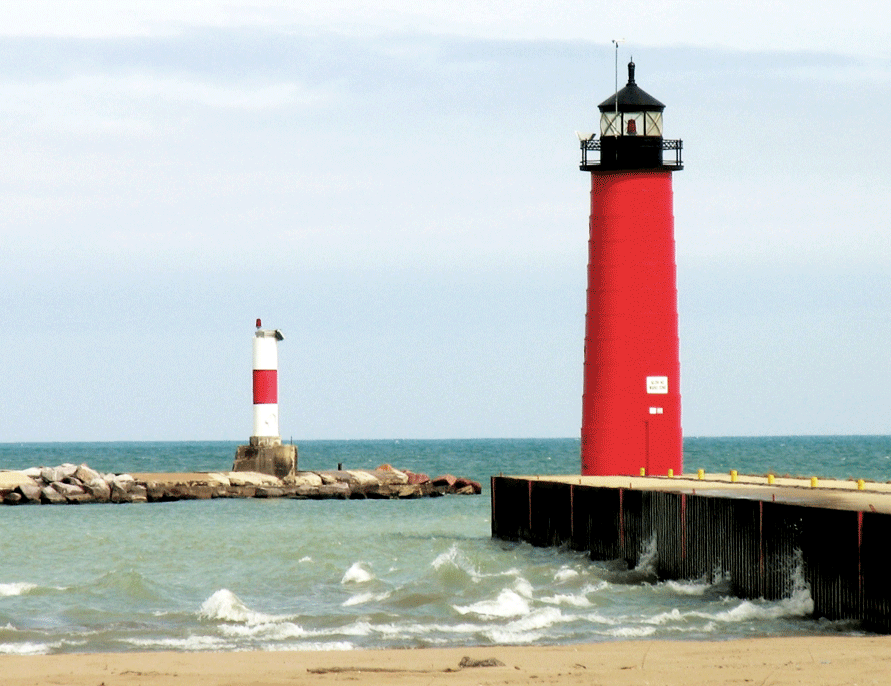 [Naslov referata][Ime i prezime učenika/učenice][Naziv predmeta][Ime i prezime nastavnika][Datum][Počnite odmah][Da biste tekst rezerviranog mjesta zamijenili vlastitim, samo odaberite redak teksta i počnite pisati. Ali nemojte još to učiniti!][Najprije proučite nekoliko savjeta koji će vam pomoći da brzo oblikujete referat. Bit ćete zapanjeni kako je jednostavno.][Sjajan izgled u svakoj prilici][Trebate li naslov? Na kartici Polazno u galeriji stilovi kliknite željeni stil naslova.][Obratite pažnju i na ostale stilove u galeriji, primjerice one za citat, numerirani popis ili popis s grafičkim oznakama, kao što je ovaj.][Da biste dobili najbolje rezultate prilikom odabira teksta za kopiranje ili uređivanje, u odabir znakova nemojte uvrstiti razmak desno od njih.][Dodajte citat]["Pomoću stila citata navedite citat ili neku drugu važnu natuknicu iz teksta."][Savršena slika][Da biste oglednu fotografiju zamijenili vlastitom, jednostavno je izbrišite. Zatim na kartici Umetanje odaberite Slika.][Da biste primijenili oblikovanje, npr. obrub i sjenu s ogledne fotografije, odaberite sliku. Zatim na kartici Alati za slike, Oblikovanje odaberite stil slike.]